      Интернет-магазин «Дом и Уют»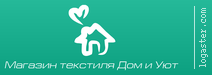                    Тел.: +7 (921)44-315-44, +7 (952)214-45-54 E-mail: pantera165@yandex.ruInternet-magazin162.ru                 Менеджер по продажам:  Дмитриева Евгения
 Минимальный заказ для тех.салфеток от 1000 шт. Условия оплаты: 100% предоплатаСрок отгрузки 3-7 раб.дней со дня перечисления средств  на расчетный счет продавца.                                                   Цены указаны без учета доставки.Доставка осуществляется Транспортными компания за счет заказчика, либо самовывоз.   Оплата за доставку производится на терминале при получении в городе грузополучателя.           Стоимость доставки зависит от количества, объема, габаритов  и веса товара.Более  подробно ознакомиться с нашей продукцией Вы можете по запросу на эл.почту: Наименование товаровартикулСостав(%)ширина(см.)Плотность(г/кв.м.)Ценаруб.Ценаруб. (от 1000м)Бязь отбеленная 262хлопок10015010058,0556,70Бязь отбеленная 262хлопок10015012069,5368,18Бязь отбеленная ГОСТ262хлопок10015014081,079,65Бязь отбеленная ГОСТ142хлопок1008014047,2545,90Бязь черная262хлопок10015010058,0556,70Бязь черная262хлопок10015012069,5368,18Бязь черная ГОСТ262хлопок10015014081,079,65Бязь суровая262хлопок10016510051,3049,95Бязь суровая ГОСТ262хлопок10016514074,2572,90Бязь синяя ГОСТ262хлопок10015014081,079,65Бязь олива ГОСТ262хлопок10015014081,079,65Наименование товаровШирина, смСостав   сырьяПлотность(г/кв.м.)Ценаруб.Ценаруб. (от 5000м)Марля медицинская отбеленная90100% ХБ2810,4010,26Марля медицинская отбеленная в отрезах90100% ХБ2811,7511,61Марля медицинская отбеленная90100% ХБ3212,8312,69Марля медицинская отбеленная в отрезах90100% ХБ3214,1814,04Марля медицинская отбеленная90100% ХБ3613,9113,77Марля медицинская отбеленная в отрезах90100% ХБ3615,2615,12Наименование товаровРазмер смСостав   сырьяПлотность(г/кв.м.)Ценавруб. (до 10000шт)Ценав руб. (от 10 000шт)Салфетка техническая сшивная (бязь цветная)40*40100% х/б105-1302,842,70Салфетка техническая бесшовная (бязь цветная)40*40100% х/б105-1303,243,11Салфетка техническая бесшовная (мадаполам отбеленная)40*40100% х/б70-853,923,78Салфетка техническая бесшовная (бязь отбеленная)40*40100% х/б110-1424,324,19Салфетка техническая бесшовная (трикотаж цветной)40*40100% х/б1603,923,65Салфетка техническая бесшовная (вафельная цветная)40*40100% х/б1255,545,27Салфетка техническая бесшовная (вафельная отбеленная)40*40100% х/б1255,135,0Салфетка техническая бесшовная (фланель цветная)40*40100% х/б1758,788,50